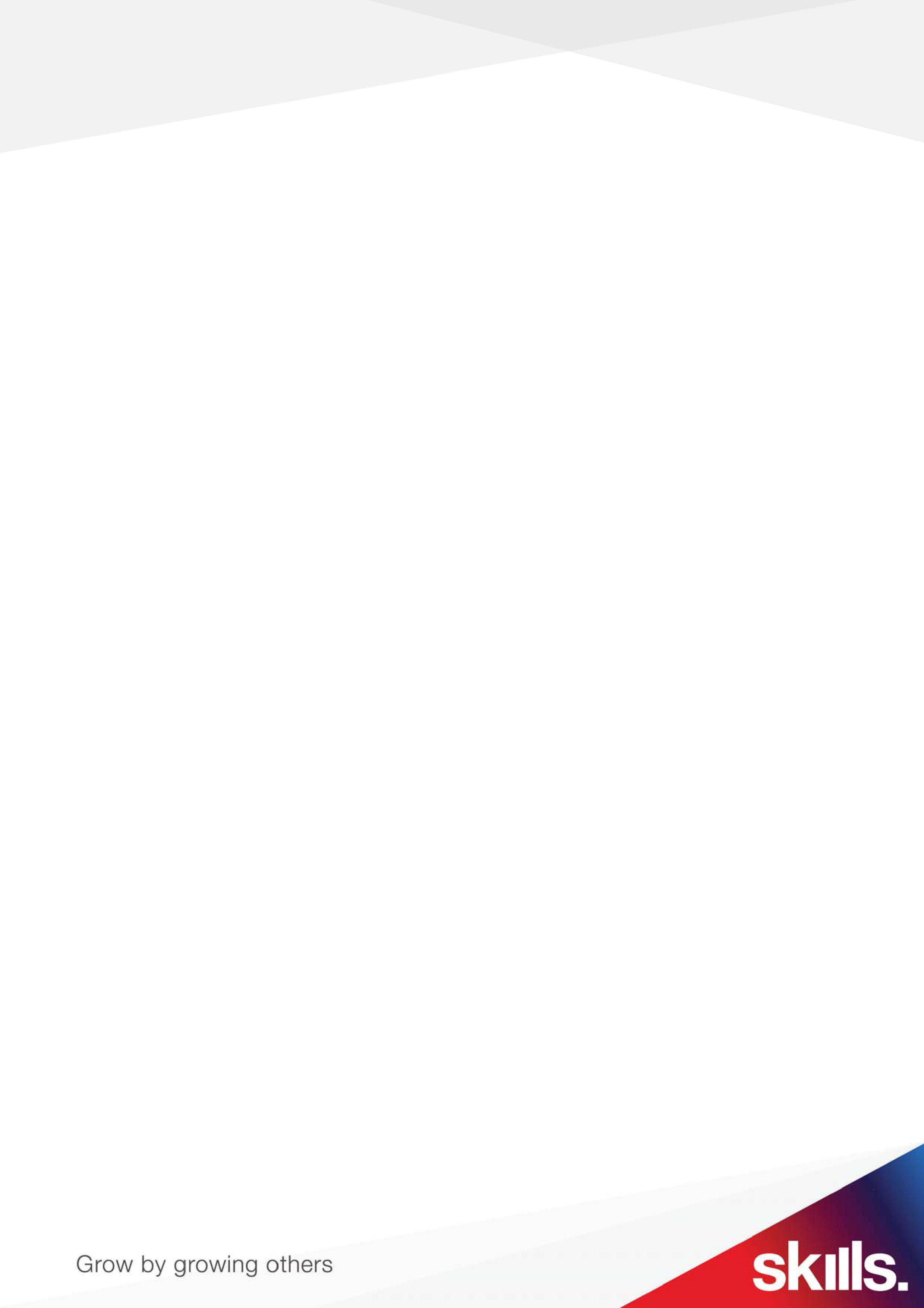 4098 FAQ’sQuestionsAnswersI am trying to complete the registration form on the Skills website but I don’t have/know my NSN numberYou can leave this blank and we will either locate this for you (if you have one) or generate a new one for you. You will be advised your NSN number if you attend the workshop.I have received the My Skills log in details but I am unable to find the 4098 moduleCheck that you have gone into Skills Bank – this is in the menu bar along the top of the page.How long will it take to get my results?Our assessors will mark it within 10 working days. If further evidence is required, the assessor will contact you directly. If you have metthe requirements, we will advise you.I would like to change the workshop I booked in to when I registered. How do I do this?Please contact 4098@skills.org.nz and we would be happy to change this for you, as long as you give us at least a weeks’ notice. If it is within a week, we may charge you the cost of catering. You can swap out with another person from your workplace though who could come in your place, providedthey have enough time to complete the online module prior to attending the workshop.I didn’t have enough time to complete the online module before the workshop. Does this matter?It is strongly recommended that you complete the online module prior to the workshop as it will give you some valuable information to help youcomplete the 4098 assessment.Do I get a certificate when I complete 4098 or the refresher?You won’t receive a certificate for completing 4098 but you will receive an assessor registration certificate if you go on to become an assessor with Skills.The 4098 credits will be reported to NZQA and you will see the credits on your Record of Achievement. How do I pay for the course?The invoice will be sent via email to either you (Learner) or your Employer depending on the option you select on the registration form. If I cancel my registration, will I still be charged the course fee?Please refer to the More Information section on the 4098 web page. 